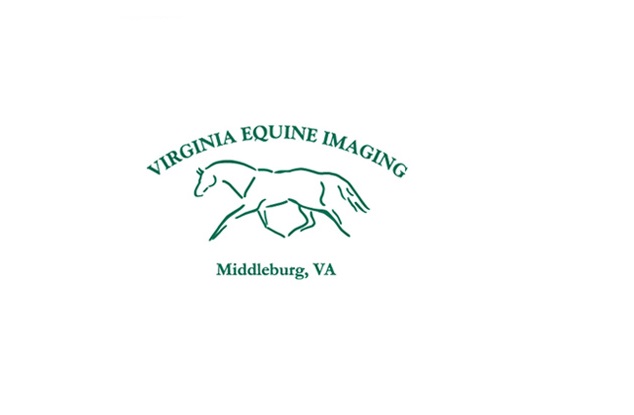 Pre-Purchase Information for Potential BuyerPlease fill out, sign, and return to VEI at:Fax (540) 687-4665 or email vaequineimaging@gmail.comDate of Pre-Purchase Exam: ___________________________Name of Horse:					Intended Use/Level of horse:___________________________ 		_______________________Age: ________  Breed: _______________ Sex: _______ Color: _________Buyer Name and Address:	Seller Name: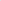 ________________________________     ______________________________________________________________			Agent (if applicable)________________________________     ______________________________Cell phone: _______________________Email: ___________________________Credit Card Name/ Number/ Expiration Date/ CVV:Note: It is a VEI policy to have credit card information prior to prepurchase examination date. Your credit card will be debited at the end of the day that the horse was discharged, unless you prefer to pay by check in person at the time of the discharge. By signing this information form, you authorize such a credit card debit. If you will be sending a representative or agent instead you will be expected to pay for all financial decisions made on your behalf by the representative or agent (trainers, veterinarians, etc.)Signature of Purchaser       		DatePre-Purchase Exam cost						$2240.00Office Call:  in clinic fee					$ 58.00Pre-Purchase Clinical and Moving Examination:	$742.00The clinical examination begins with a comprehensive evaluation of the horse’s respiratory, cardiovascular, musculoskeletal and gastrointestinal systems. During the moving evaluation the horse will be examined at the walk and trot on a firm surface, and lunged at the walk, trot and canter in both directions on the lunge pad. In addition, flexions of the fore limbs and hind limbs will be evaluated. Under the direction of the veterinarian, the horse may be observed under saddle. Therefore, we recommend bringing tack to the pre-purchase examination. We do not have any spare tack at the clinic. Anyone who rides the horse must sign a waiver and wear an ASTM approved helmet. Digital Radiographic Examination:				$1378.00Sedation:							$    62.00Following the moving examination, the horse will proceed to radiographs. It is standard in our comprehensive pre-purchase examination to remove the horse's front shoes in order to obtain the best quality radiographs of the front feet. Exceptions will need to be discussed with the veterinarian performing the examination. We do not provide a farrier on the premises, and arrangements to have the shoes replaced will need to be made elsewhere. More advanced diagnostics such as ultrasound or thermography may be indicated if swelling, thickening, or sensitivity of the tendons or ligaments is palpated.A standard set of pre-purchase radiographs requires 32 views including: front feet/ navicular, all four fetlocks, and both hocks (this is a discounted package price-normal pricing for the same 32 views would be $1568.00). More radiographs, such as the carpi and stifles, may be indicated depending on the clinical and moving evaluation.Digital radiographs can be provided upon request on a CD format. All shipping charges will be at the buyer's expense.Additional Radiographs are priced as follows:$60.00 per each additional view except for the following:$477.00 		Back radiographs$477.00 		Neck Radiographs$212.00 		For each Stifle$240.00 		For each Shoulder* *If radiographs accompany the horse and will be used instead of radiographs performed at our clinic, there will be a $415.00 radiographic consultation fee.Additional Services:Please check mark in the box next to any additional services you would like performed at the pre-purchase exam.□	Coggins Test							$ 80.00□	CURO									$212.00The CURO unit is a non-invasive technique that uses acoustic myography to identify disease of the hind proximal suspensory ligaments (PSL). Acoustic myography analyzes the pressure waves generated by moving tissues from contracting muscle and absorption of ground reaction force (GRF). The sensitive piezoelectric crystals of the device detect the pressure waves and convert them to an electrical signal, permitting analysis of muscle function or the ability of the suspensory system to dampen a GRF when the hoof impacts a firm surface. These combined parameters create an ESTi Score that gives a relative ranking of the fitness of the PSL. □	CBC/ Fibrinogen Chemistry (Blood work):			$165.00  A complete blood count (CBC) is one of the most common blood tests performed to help diagnose various infections or other abnormal conditions of the body. The chemistry additionally provides information concerning muscle enzymes, kidney, liver, and other organ function. (Please allow 2-3 working days to get the results).□	        Drug Screen: 	                              $477.00The drug screen bloodwork is sent to Center for Tox Services inArizona; therefore, results are often not available for at least 5-7 working days. In addition, we do not recommend storing serum for drug screens to be performed at a later date, as the testable medications may deteriorate in the sample and not provide accurate results. There is a Fed Ex charge in addition for the drug screen. We have to ship it on ice overnight to the lab ($70.00)□ 	Endoscopy:								$230.00 Provides direct visual examination of the upper respiratory tract and helps enable diagnosis of such conditions as: laryngeal hemiplegia, arypepiglottic entrapment, pharyngeal cysts, and lymphoid hyperplasia.□	         Video of Moving Exam:		$126.00	Please note that videos will be sent at the end of the examination and some modalities (such as email) only allow shortened clips to be sent. Please specify who the videos need to be sent to and the format they should be sent in.  □	         Health Certificate for out of state horse:			$ 58.00□	Insurance: 								$ 58.00Please check the insurance section below and attempt to have forms faxed/available at the PPE appointment. Recommended for Eventers and elite athletes.  The buyer intends to insure the horse for:□ 	Major Medical and Surgical□ 	Mortality□	 Loss of Use – If buyer wants Loss of Use, we need a copy of the form to ensure we take the appropriate radiographs. In addition, stifle radiographs and CBC/Chem may be required. □ 	I do not intend to insure this horse. 